MANUALde ProcedimientosAPLICADO A:UNIDAD JURÍDICASAN SALVADOR, 02 DE DICIEMBRE DE 2016MANUAL DE PROCEDIMIENTOS UNIDAD JURÍDICA  Elaborado por:	UNIDAD JURÍDICA     		 SELLOFecha de elaboración: Revisado por:NOMBRE 						SELLO				FIRMAFecha de revisión: AUTORIZADO: PEDRO ROSALÍO ESCOBAR CASTANEDANOMBRE 						SELLO				FIRMAPresidenteFecha de autorización: ÍndiceIntroducciónEl presente manual tiene por objetivo crear, modernizar y actualizar y volver más eficientes, los procedimientos en la Unidad Jurídica del Consejo Superior de Salud Pública, avanzando hacia una administración moderna en la cual se asegure una mayor transparencia en la prestación del servicio hacia el ciudadano. Una buena administración gubernamental se sostiene en una administración pública más eficiente en el uso de sus recursos y más eficaz en el logro de sus propósitos.En ese sentido este manual es un instrumento que servirá a las autoridades, personal administrativo y sobre todo al personal de la Unidad Jurídica del Consejo Superior de Salud Pública, como una guía en la ejecución de los procedimientos de trabajo, enmarcados en los diferentes instrumentos jurídicos que la Institución aplica.Los procedimientos están diseñados de acuerdo a las necesidades de funcionamiento de la Unidad, la descripción de las tareas en un orden metódico que pretende facilitar el logro de los objetivos de trabajo.Este documento ha sido diseñado tomando en cuenta los procedimientos que diariamente se realizan en la Unidad, por cada uno de los empleados que la componen, enmarcado a la vez en la misión y visión institucional. ObjetivoDeterminar de forma clara, ordenada y sencilla los procedimientos administrativos que se realizan en la Unidad Jurídica, en las diferentes áreas de incidencia, para garantizar que sean apegados a las atribuciones y funciones que otorgan los instrumentos normativos aplicables a la Institución.Marco LegalLos procedimientos objeto del presente Manual desarrollan las acciones o actividades, dentro de las facultades que las leyes o reglamentos le dan al Consejo Superior de Salud Pública, y que requieren la participación de la Unidad Jurídica para la ejecución de las mismas, cada normativa jurídica aplicable establece procedimientos que requieren de una serie de acciones que deben estandarizarse para alcanzar los objetivos que cada normativa señala; dentro de las normativas que se aplican en la Institución y que sirven de respaldo para el presente Manual son las siguientes: Constitución de la República.Ley del Consejo Superior de Salud Pública y de las Juntas de Vigilancia de las Profesiones de Salud.Código de Salud.Ley de Deberes y Derechos de los Pacientes y Prestadores de Servicios de Salud.Ley de la Jurisdicción Contencioso AdministrativaLey de Adquisiciones y Contrataciones de la Administración Pública.Reglamento Interno del Consejo Superior de Salud Pública.Otras leyes y normas que rigen a la Administración Pública.PROCEDIMIENTOSProcedimiento 1: Distribución de la Correspondencia Objetivo: Controlar y Organizar la correspondencia que se recibe en la Unidad Jurídica a efecto de garantizar la seguridad del documento.Definición del Procedimiento: Distribución de la Correspondencia que ingresa a la Unidad Jurídica de las diferentes Unidades Organizativas del Consejo o de los usuarios y darle trámite.Unidades organizativas o puestos de trabajo que intervienen: Asistente Administrativo, Jefe Unidad Jurídica y Colaborador Jurídico.Documentos que se utilizan: Libro de Registro de Correspondencia tanto físico como digital.Diagrama de flujoProcedimiento 2: Elaboración de Acuerdos de Presidencia Objetivo: Simplificar y agilizar la elaboración de los acuerdos emitidos por la Presidencia del Consejo Superior de Salud PúblicaDefinición del Procedimiento: Elaboración de Acuerdos de Presidencia por las diferentes solicitudes de las Unidades organizativas del Consejo o Juntas de Vigilancia y por las diferentes necesidades de la misma InstituciónUnidades organizativas o puestos de trabajo que intervienen: Presidencia CSSP, Secretaría CSSP, Unidades organizativas CSSP, Asistente Administrativo Presidencia, Asistente Administrativo Secretaría, Asistente Administrativo Unidad Jurídica, Jefe Unidad Jurídica y Colaborador Jurídico.Diagrama de flujoProcedimiento 3: Elaboración de Contratos Personales y de Servicios Objetivos: Simplificar la elaboración de los contratos aprobados por Presidencia del Consejo Superior de Salud Pública.Definición del Procedimiento: Elaboración diversos instrumentos contractuales por servicios Personales, servicios profesionales, Suministros, obra pública, entre otros, para con la institución. Unidades organizativas o puestos de trabajo que intervienen: Presidencia CSSP, UACI, RH, Asistente Administrativo, Jefe Unidad Jurídica, Colaborador Jurídico.Documentos que se utilizan: Documentación que se remite y que fundamenta la elaboración de los instrumentos contractuales.Diagrama de flujoProcedimiento 4: Procuración (procesos de Amparo, Contencioso Administrativo, entre otros.)Objetivos: Unificar los criterios y tramitación de los procesos de Amparo y Contenciosos Administrativos para la eficaz procuración y cumplimiento de plazos procesales.Definición del Procedimiento: Redacción de documentos para impulsar procesos de Amparo y Contencioso Administrativo. Unidades organizativas o puestos de trabajo que intervienen: Presidente CSSP, Secretaria Administrativa Presidencia CSSP, Asistente Administrativo Unidad Jurídica, Jefe Unidad Jurídica, Colaborador Jurídico y NotificadorDocumentos que se utilizan: Expedientes Administrativos Sancionatorios, Resoluciones de la Sala de lo Contencioso Administrativo y Oficios de Presidencia.Diagrama de flujoProcedimiento 5: Revisión de Documentos Legales URES.Objetivos: Simplificar y sistematizar el procedimiento de revisión de documentos que presentan los usuarios ante la URES para garantizar la seguridad de los documentos y su pronta y correcta revisión.Definición del Procedimiento: Revisión de documentos legales que contienen los expedientes en el proceso por apertura o trámites posteriores al registro de establecimientos de salud, en la Unidad de Registro de Establecimientos de Salud (URES). Unidades o puestos de trabajo que intervienen: URES, Asistente Administrativo, Jefe Unidad Jurídica y Colaborador Jurídico.Documentos que se utilizan: Hoja de revisión de contratos URES (F-URES), Expediente del establecimiento de Salud y los Contratos presentados por los usuarios.Diagrama de flujoProcedimiento 6: Elaboración y Emisión de Dictámenes Jurídicos Objetivos: Unificar el procedimiento para la elaboración de dictámenes jurídicos requeridos por autoridades del Consejo.Definición del Procedimiento: Redacción de dictámenes e informes jurídicos solicitados por el Consejo Directivo del Consejo Superior de Salud Pública, las Unidades organizativas y las Juntas de Vigilancia para la tramitación de diferentes situaciones legales que se les presentan.Unidades organizativas o puestos de trabajo que intervienen: Consejo Directivo CSSP, Junta de Vigilancia, Presidencia CSSP, Secretaría CSSP, Unidad organizativa, Asistente Administrativo, Jefe Unidad Jurídica y Colaborador Jurídico.Documentos que se utilizan: Normativa legal y técnica aplicable.Diagrama de flujoProcedimiento 7: Resolución de recursos de apelación y revisión ante el Consejo Superior de Salud PúblicaRevisión y apelación ante el ConsejoObjetivos: Unificar el procedimiento de resolución de los recursos de apelación y revisión ante el Consejo Superior de Salud Pública.Definición del Procedimiento: Consiste en las distintas etapas en los procedimientos administrativos sancionatorios que tramitan las Juntas de Vigilancia de las Profesiones de Salud en primera instancia, los cuales conoce el Consejo en segunda instancia.Unidades organizativas o puestos de trabajo que intervienen: Consejo Directivo CSSP, Presidencia CSSP, Secretaría CSSP, Asistente Administrativo, Jefe Unidad Jurídica, Colaborador Jurídico y Notificador.Documentos que se utilizan: Normativa legal y técnica aplicable.Diagrama de flujoFormatos o anexosF-URES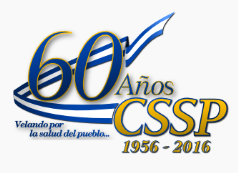 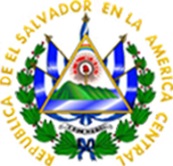 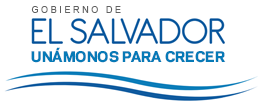                                                                         UNIDAD JURÍDICAHOJA DE REVISIÓN DE DOCUMENTACIÓN LEGAL EN EXPEDIENTES URESREVISIÓN Y ACTUALIZACIÓN El manual deberá ser revisado y actualizado cada tres años o antes si fuere necesario de acuerdo a las necesidades que se generen para mejorar los procedimientos de las unidades. Además se podrá agregar a éste nuevos procedimientos previamente aprobados por la Presidencia del CSSP.MODIFICACIONES  Las modificaciones de los manuales serán revisados por la comisión para su posterior aprobación por la Presidencia del CSSP. Los formularios y anexos podrán ser modificados por las Jefaturas, ajustándose a las necesidades de los servicios a prestar.DIVULGACIÓN   Las Jefaturas serán las responsables de divulgar los Manuales entre todas las Unidades organizativas del Consejo con el fin de que toda Jefatura y sus colaboradores conozcan los procedimientos contenidos en el mismo para su debida aplicación. CUMPLIMIENTO.Los procedimientos integrados a los Manuales serán de cumplimiento obligatorio para todos los funcionarios, Jefes y personal de las Unidades organizativas y Juntas de Vigilancia del CSSP.PáginaIntroducción1Objetivo 2Marco Legal3Procedimiento 1: Distribución de correspondencia4-6Procedimiento 2: Elaboración de Acuerdos de Presidencia7-9Procedimiento 3: Elaboración de Contratos Personales y de Servicios10-12Procedimiento 4: Procuración (Amparos, Contenciosos Administrativos, entre otros.)13-15Procedimiento 5: Revisión de Documentos legales de la Unidad de Registro de Establecimientos de Salud (URES)16-17Procedimiento 6: Elaboración y Emisión de Dictámenes Jurídicos18-19Procedimiento 7: Tramitación del recurso de apelación y revisión en el Consejo Superior de Salud Pública20-23Formatos24Revisión, Actualización, Modificaciones, Divulgación y Cumplimiento del Manual25No.RESPONSABLEDESCRIPCIÓN DE LA ACTIVIDAD1Usuario Presenta documento de correspondencia.2Asistente AdministrativoRecibe materialmente correspondencia original y entrega constancia de recepción en copia.3Asistente AdministrativoIngresa en formato digital el número de la correspondencia asignada en Presidencia, (si aplica) nombre de quien lo presenta, fecha de recepción.4Asistente AdministrativoRemite a Jefe de Unidad para su asignación5Jefe de Unidad JurídicaAsigna el documento al personal de la Unidad, de acuerdo a su naturaleza y otros criterios laborales internos, estableciéndole un plazo determinado para que lo resuelva.6Jefe de Unidad JurídicaRemite a asistente administrativo para su entrega.7Asistente AdministrativoAsistente registra en formato digital y físico el nombre de la persona al cual se asignó en el Libro de Registro de Correspondencia.8Asistente AdministrativoEntrega la correspondencia a Colaborador Jurídico para su resolución el cual firma de recibido únicamente en el libro de entrega 9Colaborador JurídicoRecibe la correspondencia para su resolución o dictamen dentro del plazo que el Jefe de la Unidad establezca.No.RESPONSABLEDESCRIPCIÓN DE LA ACTIVIDAD1Delegado o encargado de unidad organizativaPresenta solicitud conteniendo el visto bueno por la Presidencia del CSSP, o sin él, cuando no sea necesario tal autorización; en todo caso, anexará la documentación o datos necesarios que se requieran para elaboración de acuerdo. 2Asistente AdministrativaRecibe materialmente la solicitud imponiendo la razón de recepción a la copia.3Asistente AdministrativaIngresa en formato digital datos de la solicitud.4Asistente  AdministrativaRemite a Jefe de Unidad.5Jefe de Unidad JurídicaElabora o asigna la redacción del proyecto de acuerdo.6Jefe de Unidad Jurídica, Asistente Administrativa o Colaborador JurídicoRevisa la solicitud presentada junto con la documentación anexa, si es procedente la solicitud y la documentación presentada, se elaborará el proyecto de acuerdo de Presidencia.7Jefe de Unidad Jurídica, Asistente Administrativa o Colaborador JurídicoRemite a Delegado o encargado de Unidad organizativa para su revisión y observación, con copia a Jefe de Unidad Jurídica.8Delegado o encargado de Unidad organizativaRevisa el documento y puede hacer observaciones o estar de acuerdo con su contenido9Delegado o encargado de unidad organizativaDevuelve documento con observaciones o con su conformidad con la redacción10Jefe de Unidad Jurídica, Asistente Administrativa o Colaborador JurídicoIntegra observaciones si las hubiere  y entrega a asistente para su distribución11Asistente AdministrativaPresenta proyecto para revisión en Presidencia12Asistente Administrativo de PresidenciaRecibe proyecto y lo remite a Presidencia para su revisión y firma13PresidenteRevisa y firma el documento14Asistente Administrativo de PresidenciaRecibe documento y lo remite a Secretaría15Asistente Administrativo de SecretaríaRecibe documento y lo remite a Secretaría para su revisión y firma16Secretario (a)Revisa y firma el documento17Asistente Administrativo de SecretaríaRecibe documento y lo remite a Unidad Jurídica18Asistente Unidad JurídicaRecibe documento, remite copia a Unidad organizativa solicitante e interesadas y archiva el original.19Delegado o encargado de Unidad organizativaRecibe copia de documento.No.RESPONSABLEDESCRIPCIÓN DE LA ACTIVIDAD1Delegado o encargado de UACI o URHPresenta solicitud conteniendo el visto bueno o resolución de adjudicación según corresponda, por la Presidencia del CSSP, anexando la documentación legal o datos necesarios que se requieran para elaboración del contrato.2Asistente AdministrativoRecibe solicitud con documentación anexa, entrega copia con razón de recibido; e Ingresa en formato digital datos de la solicitud y remite a Jefe de Unidad.3Jefe de Unidad JurídicaRevisa la solicitud presentada junto con la documentación anexa y si cumple los requisitos formales asigna redacción a colaborador jurídico.4Colaborador JurídicoRedacta contrato y con visto bueno del Jefe de la Unidad, remite a Unidad organizativa interesada, para su revisión y observación.5Encargado o Jefe de Unidad interesada Revisa el documento y devuelve documento con observaciones o con su conformidad con la redacción.6Colaborador JurídicoIntegra observaciones si las hubiere y remite a Jefe de Unidad para su revisión.7Jefe de UnidadEfectúa revisión y devuelve a Asistente administrativo para remitirlo a presidencia para aprobación.Presidencia Revisa y aprueba o incorpora observaciones.8Encargado o Jefe de Unidad organizativa InteresadaCoordina la firma del instrumento con las partes contratantes.9Asistente AdministrativoRemite documento original a Encargado o Jefe de Unidad organizativa interesada.No.RESPONSABLEDESCRIPCIÓN DE LA ACTIVIDAD1Secretaria Administrativa de Presidencia Recibe notificación de resolución de la Sala de la Corte Suprema de Justicia correspondiente y remite a la Unidad Jurídica2Asistente Administrativa de la Unidad JurídicaIngresa en formato digital los datos del documento recibido y remite a Jefe de Unidad para su asignación 3Jefe de Unidad JurídicaAsigna la elaboración del proyecto de respuesta a colaborador jurídico4Colaborador JurídicoRevisa la documentación presentada y procederá a elaborar el proyecto correspondiente, el cual se remitirá para su revisión al Jefe de Unidad Jurídica.5Jefe de Unidad JurídicaRevisa u observa, el proyecto y remite a Colaborador Jurídico.6Colaborador JurídicoIntegra observaciones si las hubiere y entrega a Jefe de Unidad para su visto bueno 7Asistente AdministrativaRemite proyecto para con visto bueno de Jefe de Unidad Jurídica para revisión y firma en Presidencia8PresidenteRevisa y firma el documento y remite a Secretaria Administrativa9Secretaria Administrativa de PresidenciaRecibe documento y lo remite a Unidad Jurídica10Asistente Administrativo Unidad JurídicaRecibe documento y lo entrega a notificador para que se remita a la Sala correspondiente, de la Corte Suprema de Justicia.11NotificadorRecibe documento y lo entrega a la Sala correspondiente de la Corte12Asistente AdministrativoRecibe la copia de recibido del notificador y lo entrega a Colaborador Jurídico13Colaborador JurídicoRecibe documento, agrega al expediente y le da seguimientoNo.RESPONSABLEDESCRIPCIÓN DE LA ACTIVIDAD1Delegado o encargado de URESPresenta expediente del establecimiento de salud que contiene los contratos y documentación a revisar.2Colaborador jurídicoRevisa el contrato o la documentación y emite una Hoja de Revisión de Contratos (F-URES) con las observaciones o el visto bueno correspondiente3Colaborador jurídicoRemite el expediente a la URES con la hoja de revisión No.RESPONSABLEDESCRIPCIÓN DE LA ACTIVIDAD1Unidad organizativa, Junta, Secretaría,  Presidencia o Consejo DirectivoPresenta solicitud de dictamen jurídico2Asistente AdministrativoRecibe la solicitud e ingresa los datos en formato digital y remite a Jefe de Unidad para su asignación3Jefe de Unidad JurídicaRevisa la solicitud y asigna a Colaborador Jurídico que elaborará proyecto de dictamen jurídico4Asistente AdministrativoEntrega a Colaborador Jurídico la solicitud de dictamen con la documentación pertinente si la hubiere 5Colaborador JurídicoAnota los datos de la solicitud en el libro de control, elabora proyecto de dictamen jurídico y pasa a revisión del Jefe de la Unidad Jurídica 6Jefe de Unidad JurídicaRevisa el proyecto de dictamen, realiza observaciones o da el visto bueno del mismo7Colaborador JurídicoRealiza las observaciones correspondientes o de no haberlas emite el dictamen jurídico el cual firmará y remitirá al Jefe de Unidad para que firme el visto bueno del mismo8Jefe de Unidad JurídicaFirma el dictamen y remite a Asistente Administrativo 9Asistente AdministrativoRemite el dictamen a la Unidad organizativa o Dependencia solicitanteNo.RESPONSABLEDESCRIPCIÓN DE LA ACTIVIDAD1Asistente Administrativo de PresidenciaRecibe expediente juntamente con recurso de apelación o revisión, revisa documentación y remite a la Unidad Jurídica2Asistente Administrativo Unidad JurídicaRecibe expediente y remite a Jefe de Unidad 3Jefe de Unidad JurídicaRevisa el expediente y asigna a Colaborador jurídico 4Asistente AdministrativoIngresa los datos del expediente al libro de entradas y entrega el expediente a Colaborador jurídico asignado5Colaborador jurídico Analiza la documentación y formula proyecto de resolución.Si se trata de apelación se verifican los requisitos de forma y de fondo, y en caso de no cumplirse se previene al administrado que corrija los defectos en un plazo determinado y se remite al Consejo Directivo.Si se trata de revisión o apelación que cumpla con los requisitos, se concede audiencia por tres días a cada interviniente para que exprese agravios y conteste, si procede, y en su caso ofrezcan prueba.Jefe de Unidad JurídicaRevisa proyecto y lo remite a Secretaría General para que lo agende como punto de sesión en el pleno.8Consejo Directivo CSSP Aprueba mediante acuerdo el proyecto en sesión en el sentido propuesto y lo ratifica en la siguiente sesión.9Secretaría del ConsejoEmite certificación de punto de acta en que se tomó el acuerdo y lo remite a Unidad Jurídica para notificación.10Asistente Administrativo Unidad Jurídica Recibe el punto de acta, da ingreso de manera digital a los datos del punto de acta a notificar y distribuye al colaborador que lleva el caso, quien a su vez lo entrega formalmente al notificador correspondiente.11Notificador Notifica el punto de acta dentro del plazo legal y entrega formalmente acta de notificación a colaborador que tiene asignado el caso.12Colaborador Jurídico Revisa el acta de notificación y si está correcta la agrega al expediente para continuar el trámite. 13AdministradoExpresan agravios o contestan según corresponda, o se abstiene de hacerlo. 14Colaborador Jurídico Tratándose de apelación, si no contesta o no subsana lo observado se redactará proyecto de inadmisibilidad del recurso y finalizará el proceso, siguiendo el mismo trámite para la materialización del acuerdo.Al cumplir los requisitos, o subsanar prevenciones realizadas, se elaborará el proyecto de acuerdo para ser sometido a conocimiento del Consejo Directivo.Tratándose de revisión se formula proyecto de traslado a las partes intervinientes para que expresen agravios y en su caso ofrezcan pruebas.      15  Colaborador Jurídico Realiza las observaciones correspondientes o de no haberlas se emite el proyecto de acuerdo para ser remitido a la Secretaría del Consejo y someterlo a Sesión del Consejo Directivo16Jefe de Unidad JurídicaRevisa el proyecto de acuerdo, realiza observaciones o da el visto bueno del mismo siguiendo el mismo trámite para agendarlo a sesión.17Consejo Directivo CSSPOtorgará tres días de audiencia al apelante para que desarrolle los puntos de apelación los cuales no podrán ser distintos a los planteados en el recurso y se le otorgará tres días de audiencia al apelado para que se exprese sobre los puntos de agravio planteado en su término. Y en su caso, ofrezcan prueba.Luego seguirá el mismo proceso de ejecución del acuerdo.18Colaborador JurídicoHabiéndose otorgado las audiencias a las partes y corrido los traslados, se remitirá a conocimiento del Consejo en pleno, previa resolución en la cual se notifique tal remisión a las partes.19Colaborador JurídicoElaborará el proyecto de acuerdo de resolución final para ser sometido a conocimiento del Consejo Directivo.20Jefe de Unidad JurídicaRevisa el proyecto de acuerdo, realiza observaciones o da el visto bueno del mismo21Asistente administrativa Remite el proyecto a la Secretaría del Consejo para ser sometido a Sesión del Consejo Directivo22Consejo Directivo CSSPEmite el acuerdo correspondiente y se sigue el mismo procedimiento de ejecuciónNombre del Establecimiento: Número de Inscripción del Establecimiento: Nombre del propietario: Dirección autorizada: OBSERVACIONES:  Asesor o Colaborador Jurídico revisor: /////////////////////////////////Documentos a revisar: ///////////Visto Bueno            Observado                                      Firma. __________________________                                                                       Fecha de revisión: 00/00/0000Señor usuario: El contrato de regencia con todos los requisitos exigidos para la Inscripción de regente, deberá presentarse ante la Unidad de Establecimientos de Salud del Consejo Superior de Salud Pública para su autorización, con el objeto de que su establecimiento no sea cerrado por falta de regente, según lo establecido en el Art. 14 literal “u” del Código de Salud. El visto bueno efectuado por esta Unidad en ningún momento deberá considerarse como autorización de regente.